Publications reference number: PRN00703Doxycycline Further Supply Tularemia Patient Group Direction (PGD)For the further supply of doxycycline 100mg capsules, to adults and children aged 12 years and over exposed to a known or suspected deliberate release of tularemia, by registered healthcare practitioners identified in Section 3, subject to any limitations to authorisation detailed in Section 2.	Reference:		Doxycycline PGD further supply tularemia	Version no: 		05.00aValid from:		7 August 2023Review date:		1 May 2024Expiry date:		31 October 2024The UK Health Security Agency (UKHSA) has developed this PGD for local authorisation Those using this PGD must ensure it is organisationally authorised and signed in Section 2 by an appropriate authorising person, relating to the class of person by whom the product is to be supplied, in accordance with the Human Medicines Regulations 2012 (HMR2012). The PGD is not legal or valid without signed authorisation in accordance with HMR2012 Schedule 16 Part 2.Authorising organisations must not alter, amend or add to the clinical content of this document (sections 4, 5 and 6); such action will invalidate the clinical sign-off with which it is provided. As operation of this PGD is the responsibility of commissioners and service providers, the authorising organisation can decide which staff groups, in keeping with relevant legislation, can work to the PGD. Sections 2, 3 and 7 must be completed and amended within the designated editable fields provided.The final authorised copy of this PGD should be kept by the authorising organisation completing Section 2 for 25 years after the PGD expires. Provider organisations adopting authorised versions of this PGD should also retain copies for 25 years after the PGD expires.Individual practitioners must be authorised by name, under the current version of this PGD before working according to it. Practitioners and organisations must check they are using the current version of the PGD. Amendments may become necessary prior to the published expiry date. Current versions of UKHSA PGD templates for authorisation can be found from: https://www.england.nhs.uk/ourwork/eprr/hm/  Any queries regarding the content of this PGD should be addressed to: NRC@ukhsa.gov.uk Enquiries relating to the availability of organisationally authorised PGDs and subsequent versions of this PGD should be directed to: insert local contact detailsChange historyPGD developmentThis PGD has been developed by the following on behalf of the UKHSA:This PGD has been peer reviewed by the CBRN PGD Expert panel in accordance with the UKHSA PGD Policy. It has been agreed by the UKHSA Medicines Governance Group and the UKHSA Quality and Clinical Governance Delivery Board.Expert panelOrganisational authorisationsThe PGD is not legally valid until it has had the relevant organisational authorisation.  It is the responsibility of the organisation that has legal authority to authorise the PGD, to ensure that all legal and governance requirements are met. The authorising body accepts governance responsibility for the appropriate use of the PGD.Insert authorising body name authorises this PGD for use by the services or providers listed below:Local enquiries regarding the use of this PGD may be directed to […………………Section 7 provides a practitioner authorisation sheet. Individual practitioners must be authorised by name to work to this PGD. Alternative practitioner authorisation sheets may be used where appropriate in accordance with local policy, but this should be an individual agreement, or a multiple practitioner authorisation sheet as included at the end of this PGDCharacteristics of staffClinical condition or situation to which this PGD appliesDescription of treatmentKey referencesIndividual practitioner authorisation sheetBy signing this PGD you are indicating you agree to the contents and you will work within it PGDs do not remove inherent professional obligations or accountabilityIt is the responsibility of each professional to practice only within the bounds of their own competencePractitionerI confirm I have read and understood the content of this PGD and I am willing and competent to work to it within my professional code of conductSigned……………………………….………………………….…..Date……….….…………..............Name (Print)…………….…………..………….………………………………………….…….............Designation……………………………………………………………….…..………………................ Authorising manager Manager to give authorisation on behalf of insert name of organisation for the named healthcare professional who has signed the PGD Signed…………………………………….………………………. Date……………………..........Name (Print)………………………..…………………………………….……………..………..........Designation………………………………………………………………..…………….…….............Note to authorising managerBy signing above, you are confirming you have assessed the staff member as competent to work under this PGD and they have the organisational approval to do so.You must give this signed PGD to each authorised practitioner as it shows their authorisation to use the PGDVersion numberChange detailsDatePGD 2014/1Original template developed and ratified2 July 2014PGD 02.00Put into the new PHE template formatFor use in tularemia only, tularemia put in separate PGDClinical indications: “another biological agent” removedAbbreviated lists of warnings and contra-indications included- these medicines must be offered in all cases where exposure to these biological agents may have occurred unless there are life-threatening contra-indicationsInteractions: advice simplifiedReferences updated1 May 2016PGD 03.00Clinical condition: “normally amoxicillin or co-amoxiclav (unless contra-indicated)” removed.28 October 2016PGD 04.00Put into the new PHE template formatDuration of further supply changed to 20 daysOff-label use changed to ‘yes’ Cautions: “Hepatic impairment: Only use where mild stable hepatic disease present; otherwise initiate chemoprophylaxis with ciprofloxacin, amoxicillin or co-amoxiclav” removed.References updated16 October 2018PGD 05.00Addition of ‘following deliberate release’ to page 1, clinical indication and criteria for inclusion for clarityNote under clinical condition to use doxycycline wherever possible, reserving continuity of prophylaxis with ciprofloxacin for children under 12 years of age.Additional information for retinoid treatments under cautionsAddition of note that tularemia is not sensitive to penicillins under action to be taken if patient is excludedAddition that tularemia prophylaxis is not included under the therapeutic indications in the SPC but is recommended in the Guidance on CBRN incidents.Minor rewording, layout and formatting changes for clarity and consistency with other UKHSA PGD templates26 October 2021PGD 05.00aCorrection of typographical error on page 1: 20 days deleted7 August 2023Developed by:NameSignatureDatePharmacist(Lead Author)Jacqueline LambertyLead Pharmacist Medicines Governance, UKHSA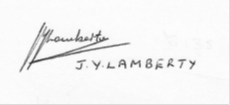 26 October 2021DoctorNick GentConsultant in Health Protection
Emergency Response Department, UKHSA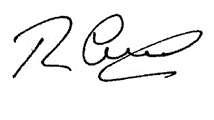 26 October 2021Registered NurseKelly StokerLead Immunisation Nurse Specialist, Immunisation and Vaccine Preventable Diseases Division, UKHSA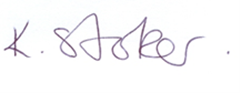 26 October 2021NameDesignationRuth Milton  (Chair)Senior Medical Adviser, Consultant in Public Health Emergency Response Department, UKHSANicholas AigbogunConsultant in Communicable Disease Control, Yorkshire and Humber Health Protection Team, UKHSADiane Ashiru-OredopeLead Pharmacist, HCAI, Fungal, AMR, AMU & Sepsis Division, UKHSATim BrooksConsultant Medical Microbiologist / Virologist, UKHSARosie FurnerCommunity Services Pharmacist, East Sussex Healthcare NHS TrustAuthorised for use by the following organisations and/or servicesLimitations to authorisationFor instance any local limitations the authorising organisation feels they need to apply in-line with the way services are commissioned locally. This organisation does not authorise the use of this PGD by ….                                                                                                        Organisational approval (legal requirement)Organisational approval (legal requirement)Organisational approval (legal requirement)Organisational approval (legal requirement)RoleName SignDateAdditional signatories according to locally agreed policyAdditional signatories according to locally agreed policyAdditional signatories according to locally agreed policyAdditional signatories according to locally agreed policyRoleName SignDateQualifications and professional registration To be completed by the organisation authorising the PGD for instance, registered professional with one of the following bodies:nurses currently registered with the Nursing and Midwifery Council (NMC)pharmacists currently registered with the General Pharmaceutical Council (GPhC)The practitioners above must also fulfil the Additional requirements detailed below. Check Section 2 Limitations to authorisation to confirm whether all practitioners listed above have organisational authorisation to work under this PGDAdditional requirementsAdditionally, practitioners:must be authorised by name as an approved practitioner under the current terms of this PGD before working to itmust have undertaken appropriate training for working under PGDs for supply or administration of medicinesmust have undertaken training appropriate to this PGDmust be competent in the use of PGDs (see NICE Competency framework for health professionals using PGDs)must be familiar with the product and alert to changes in the Summary of Product Characteristics (SPC)must be competent to assess the individual and discuss treatment optionsmust have access to the PGD and associated online resourcesshould fulfil any additional requirements defined by local policyinsert any additional requirementsThe individual practitioner must be authorised by name, under the current version of this PGD before working according to itContinued training requirementsinsert any continued training requirementsClinical condition or situation to which this PGD appliesWhere continuing chemoprophylaxis is required following a known or suspected deliberate release of tularemia. Use doxycycline wherever possible, reserving continuity of prophylaxis with ciprofloxacin for children under 12 years of age.Criteria for inclusionAdults and children aged twelve (12) years or over following a known or suspected deliberate release of tularemia and who have already received chemoprophylaxis for 10 days with doxycycline or ciprofloxacin.Criteria for exclusionIndividuals are excluded from this PGD if:They have a history of severe allergic reaction to doxycycline or other tetracyclines.They have experienced side effects while taking the initial ten days’ supply.They are children aged under 12 years.They are pregnant or breastfeeding mothers, as doxycycline affects teeth and bone growth in the baby, notably in the second and third trimester.Cautions including any relevant action to be takenContinued overleafCautions including any relevant action to be taken(continued)Supply doxycycline unless there are life-threatening contra-indications, because the benefits outweigh any risks, but provide the recommended advice given below.Myasthenia gravis:Warn to self-monitor for any increase severity of disease. If increase in severity of disease consider supply of ciprofloxacin (see ciprofloxacin further supply PGD) or consult supervising doctor Systemic lupus erythematosus: Warn to self-monitor for any increase severity of disease. If increase in severity of disease consider supply of ciprofloxacin (see ciprofloxacin further supply PGD) or consult supervising doctor Renal (kidney) impairment, renal damage requiring individual to be in renal replacement therapy (dialysis):Studies to date indicate usual recommended doses do not lead to excessive accumulation in individuals with renal impairmentVitamin K antagonist concomitant treatment (warfarin, phenindione and acenocoumarol):Warn individual of increased risk of bleeding. Check INR and adjust dose of anticoagulant treatment weekly if necessaryRetinoid treatment There is a possible increased risk of benign intracranial hypertension when tetracyclines are given with retinoids. Consider supply of ciprofloxacin (see ciprofloxacin further supply PGD).  If ciprofloxacin has already been excluded, amoxicillin and co-amoxiclav are not suitable alternatives. Therefore advise the individual to be alert to the symptoms such as headaches (predominantly frontal), which become worse on lying down, exacerbation of migraine, nausea, vomiting or visual disturbances and to consult with a medical practitioner without delay.Action to be taken if the patient is excludedExplain why they have been excluded, consider supply of ciprofloxacin (see ciprofloxacin further supply PGD)  or refer the individual to the supervising doctor. Note: tularemia is not sensitive to penicillins such as amoxicillin or co-amoxiclav.Action to be taken if the patient or carer declines treatmentRefer the individual to the supervising doctor. Advise the individual or their carer of the possible consequences of declining prophylaxis and of alternative options. Advise about the protective effects of the prophylaxis, risks of infection, and disease complications. Advise on the need for vigilance for symptoms of the potential disease, recognising symptoms and the need to seek urgent medical attention should symptoms occur.Name, strength & formulation of drugDoxycycline 100mg capsulesLegal categoryPrescription Only Medicine (POM)Black triangle NoOff-label useYes: tularemia prophylaxis is not included under the therapeutic indications in the SPC but is recommended in the Guidance on CBRN incidents.Where a product is recommended off-label consider, as part of the consent process, informing the individual/carer the product is being offered in accordance with national guidance but this is outside the product licence.Route / method of administrationOralDose and frequency of administrationOne capsule to be taken twice dailyDuration of treatment4 daysQuantity to be supplied / administered8 (eight) capsules When supplying under a PGD, this must be a complete manufacturer’s original pack or over-labelled pre-packs. The individual’s name, the date and additional instructions must be written on the label at the time of supply. As split manufacturers packs cannot be supplied, if an over-supply is required, individuals must be advised to take any remaining medicine to a community pharmacy for destruction.StorageStore in original container below 25 oCDisposalAny unused product or waste material should be disposed of in accordance with local requirements.Drug interactionsDoxycycline can affect anticoagulants such as warfarin, antiepileptic drugs such as phenobarbital, carbamazepine, primidone and phenytoin and some other antibiotics such as penicillin. Consult the BNF online for more detailed information.A few cases of pregnancy or breakthrough bleeding have been attributed to the concurrent use of tetracycline antibiotics with oral contraceptives. If vomiting or diarrhoea occurs, additional contraceptive precautions are advised.Antacids and aluminium, calcium, iron, magnesium, bismuth and zinc salts decrease the absorption of doxycycline; doses should be maximally separated.Benign intracranial hypertension has been associated with the use of retinoids and tetracyclines including doxycycline – see CautionsIdentification & management of adverse reactionsCommonly reported side effects include nausea, vomiting, headache and photosensitivity. A detailed list of adverse reactions is available in the SPC.Reporting procedure of adverse reactionsAll suspected adverse reactions in children and severe adverse reactions in adults should be reported using the Yellow Card system or search for MHRA Yellow Card in the Google Play or Apple App Store.Any serious adverse reaction to the medicine should be documented in the individual’s record and the individual’s GP informed.Written information to be given to patient or carerSupply marketing authorisation holder's patient information leaflet (PIL). Patient advice /follow up treatmentExplain the treatment.Advise the individual to:swallow the capsules whole with plenty of fluid during meals in either the sitting or standing positionnot lie down within an hour of taking the medication, so not to take at bedtime not take on an empty stomach because of the risk of oesophagitisnot take indigestion remedies or medicines containing calcium, iron or zinc, 2 hours before or after taking the medicine space the doses evenly throughout the dayto keep taking this medicine until the course is finished, unless they are told to stop.Inform the individual/carer:of possible side effects and their managementto seek medical advice if side effects or any other unexplained effects on health are experiencedif side effects become serious severe or prolonged, or if the individual notices any side effects not listed in the PIL, they should not stop the treatment, but should contact their local doctor or pharmacist immediatelyif gastric irritation occurs, the capsules may be taken with milk without significant reduction in absorptionthe skin may become more sensitive to direct sunlight and to avoid exposure to excessive sunlight or use high SPF sunblock if prolonged exposure to the sun is unavoidable.For individuals with conditions listed in the Cautions section, provide the additional recommended advice. RecordsContinued overleafRecords (continued)Record: whether valid informed consent was given or a decision to supply was made in the individual’s best interests in accordance with the Mental Capacity Act 2005name of individual, address, date of birth and GP with whom the individual is registered (or record where an individual is not registered with a GP)name of member of staff who supplied the productname and brand of productdate of supplydose, form and route of administration of productquantity suppliedbatch number and expiry dateadvice given; including advice given if excluded or declines treatmentdetails of any adverse drug reactions and actions takenrecord supplied via PGDrecords should be signed and dated All records should be clear, legible and contemporaneous.Contact details for the individual must be recorded. Local arrangements must ensure that contact is made between the designated centre and all individuals to discuss further supplies or an alternative antibiotic, where appropriate.A record of all individuals receiving treatment under this PGD should also be kept for audit purposes in accordance with local policy. Key references Doxycycline SPC last updated 18 April 2020 www.medicines.org.uk/emc/Doxycycline PIL last updated 18 April 2020 www.medicines.org.uk/emc/ Chemical, biological, radiological and nuclear incidents: clinical management and health protection (2018) https://www.gov.uk/government/publications/chemical-biological-radiological-and-nuclear-incidents-recognise-and-respond British National Formulary (BNF) accessed 12 October 2021 https://bnf.nice.org.uk/drug/doxycycline.html NICE Medicines Practice Guideline 2 (MPG2): Patient Group Directions last updated 27 March 2017 https://www.nice.org.uk/guidance/mpg2NICE MPG2 Patient group directions: competency framework for health professionals using patient group directions last updated 27 March 2017 https://www.nice.org.uk/guidance/mpg2/resourcesHealth Technical Memorandum 07-01: Safe Management of Healthcare Waste. Department of Health 20 March 2013 https://www.england.nhs.uk/wp-content/uploads/2021/05/HTM_07-01_Final.pdf 